РОЗПОРЯДЖЕННЯМІСЬКОГО ГОЛОВИм. Сумивід    14.04.2020 № 111-РПро оптимізацію роботи з вебсайтамиЗ метою запровадження єдиних підходів до роботи з вебсайтами виконавчих органів Сумської міської ради та Сумської міської ради, керуючись пунктом 20 частини четвертої статті 42 Закону України «Про місцеве самоврядування в Україні»:1. Керівникам виконавчих органів Сумської міської ради, що мають власні вебсайти, до 20.04.2020 визначити відповідальних осіб з числа працівників підрозділу, на яких буде покладено створення, модернізацію, підтримку, наповнення та ведення вебсайтів підрозділу.2. Відділу Інформаційних технологій та комп’ютерного забезпечення (Бєломар В.В.) підготувати та направити відповідальним особам навчальні матеріали по роботі з вебсайтами на платформі Google Sites.3. Керівникам виконавчих органів Сумської міської ради, що мають власні вебсайти, забезпечити до 01.07.2020 переведення власних вебсайтів на платформу Google Sites, або відмовитись від окремих веб ресурсів із перенесенням інформації на портал smr.gov.ua.4. Відділу Інформаційних технологій та комп’ютерного забезпечення (Бєломар В.В.) по готовності вебсайтів виконавчих органів Сумської міської ради на платформі Google Sites, забезпечити прив’язку доменних імен в домені smr.gov.ua до відповідних веб ресурсів.5. Департаменту комунікацій та інформаційної політики (Кохан А.І.) до 15.05.2020 підготувати функціональне завдання для модернізації порталу smr.gov.ua, оптимізації його інтерфейсу та вмісту, карту оновленого вебсайту та вимоги до його наповнення.6. Керівникам виконавчих органів Сумської міської ради, що мають пропозиції до функціоналу порталу smr.gov.ua – надати їх до Департаменту комунікацій та інформаційної політики до 24.04.2020.7. Відділу Інформаційних технологій та комп’ютерного забезпечення (Бєломар В.В.), з урахуванням функціонального завдання, до 01.06.2020 підготувати технічне завдання для переведення на нову платформу порталу smr.gov.ua, з урахуванням функціонального завдання та карти сайту.8. Відділу Інформаційних технологій та комп’ютерного забезпечення (Бєломар В.В.) не планувати підтримку веб сайту meria.sumy.ua на 2021 рік.9. Контроль за виконанням даного розпорядження покласти на секретаря Сумської міської ради Баранова А.В.Міський голова								            О.М. ЛисенкоБаранов А.В., Бєломар В.В.										____Розіслати: згідно зі списком розсилкиНачальник відділу інформаційних технологій та комп’ютерного забезпечення				В.В. БєломарНачальник відділу протокольної роботи та контролю				Л.В. МошаНачальник правового управління 				О.В. ЧайченкоСекретар Сумської міської ради 				А.В. БарановЗаступник міського голови, керуючий справами виконавчого комітету				 С.Я. ПакЛист розсилкирозпорядження Сумського міського голови«Про оптимізацію роботи з вебсайтами»від                               №           -Р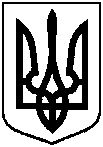 № з/пНазва підприємства, установи, організаціїПрізвище І.П. керівникаПоштова та електронна адресиНеобхідна кількість примірників рішення СМР1.Секретар Сумської міської радиБаранов А.В.м-н Незалежності, 2baranov.a@smr.gov.ua12.Департамент інфраструктури містаЖурба А.І.вул. Горького, 21dim@smr.gov.ua13.Департамент фінансів, економіки та інвестиційЛипова С.А.вул. Горького, 21mfin@smr.gov.ua14.Департамент комунікацій та інформаційної політикиКохан А.І.м-н Незалежності, 2dkip@smr.gov.ua15.Департамент соціального захисту населенняМасік Т.О.вул. Харківська, 35dszn@smr.gov.ua16.Департамент забезпечення ресурсних платежівКлименко Ю.М.вул. Садова, 33dresurs@smr.gov.ua17.Управління «Центр надання адміністративних послуг»Стрижова А.В.вул. Горького, 21cnap@smr.gov.ua18.Управління освіти і наукиДанильченко А.М.вул. Харківська, 35osvita@smr.gov.ua19.Управління державного архітектурно-будівельного контролюДовбня А.М.вул. Воскресенська, 8аdabk@smr.gov.ua110.Управління стратегічного розвитку містаКубрак О.М.пл. Покровська, 2pmo@smr.gov.ua111.Відділ охорони здоров’яЧумаченко О.Ю.вул. Леваневського, 26voz@smr.gov.ua112.Відділ інформаційних технологій та комп’ютерного забезпеченняБєломар В.В.пл. Покровська, 2it@smr.gov.ua1Начальник відділу інформаційних технологій та комп’ютерного забезпеченняВ.В. Бєломар